ФИО педагога: Саблина Т.Л.Программа: АкварельОбъединение: 2АНДата занятия по рабочей программе: 13.04.2020, 15.04.2020, 17.04.2020гг.                                                                                                                        Тема занятия: Мир без войныЗадание: Нарисовать любой военный рисунок с военными танками 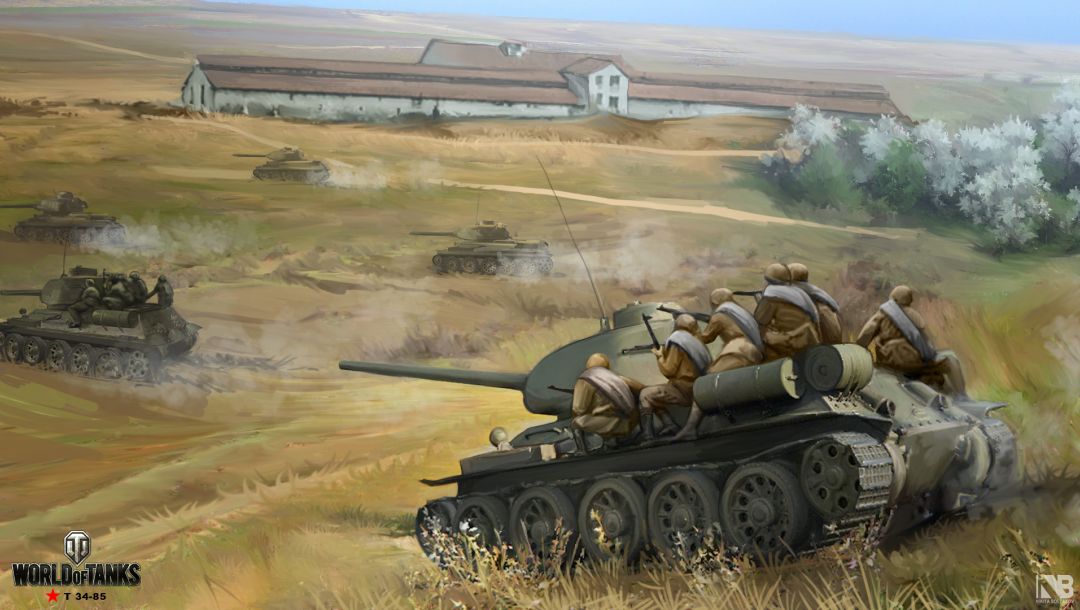 Материалы: бумага для акварели формата А3, карандаш простой, ластик, гуашь, непроливайка, кисти плоские - синтетика.Порядок выполнения: Сначала наметьте простым карандашом (2H) рисунок на тему военное сражениеВыберите рисунок, который хотите изобразитьПрорисуй танки советские и немецкие в сраженииПриступайте к подмалевкуЗатем прорисовывайте в цвете детально.Важная информация (по необходимости): Можно придумать свой рисунок на тему военное сражениеПривлекайте к работе родных.По завершению сфотографируйте работу и отправьте файл мне на почту: domra_ui@mail.ru.Укажите фамилию и имя на фотографииПроверьте качество фотографии перед отправкой.Результат сдать педагогу: 18.04.2020